А теперь давайте выполним второе задание.Учитель дает инструктаж к выполнению задания.Лист №3 “Кто лучше знает и помнит”. Установите соответствие между столбцами таблицыНа слайде ответы для взаимопроверкиУчитель оглашает критерии оценки.Ребята, обменяйтесь работами для взаимопроверки. Оценку, выставленную вам, внесите в карту урока.Далее проводится инструктаж по выполнению задания “Работа с графиками”Лист 4. Работа с графиками. Найдите неизвестную величину или сравните величины.На с лайде ответы для взаимопроверки задания “Работа с графиками”.Учитель оглашает критерии оцеки.Ребята, обменяйтесь работами для взаимопроверки.  Оценку, выставленную вам, внесите в карту урока.Перед следующим этапом работы повторяем основные сведения из курса алгебры и геометрии о действиях над векторами, соотношения в треугольнике, формулы приведения и т.д.Далее учащиеся приступают к выполнению задания “Сложение сил”.Учитель дает инструктаж к выполнению задания.Лист 5.                     Сложение силВариант 1 Найди сумму сил, если модуль первой из них равен 8Н, второй 6Н в четырех случаях:Силы одинаково направлены.Силы противоположно направлены.Силы перпендикулярны друг другу.Между направлениями сил угол равен 60°Вариант 2 Найди сумму сил, если модуль первой из них равен 5Н, второй 4Н в четырех случаях:Силы одинаково направлены.Силы противоположно направлены.Силы перпендикулярны друг другу.Между направлениями сил угол равен 60°.На слайде ответы для взаимопроверки задания “Сложение сил”.Учитель оглашает критерии оценки.Ребята, обменяйтесь работами для взаимопроверки.  Оценку, выставленную вам, внесите в карту урока.Следующий этап работы имеет целью осуществить подготовку учащихся к выполнению домашней работы. В ходе совместного обсуждения намечается план  решения задач.  Лист 6.     Задачи для домашней работы.0011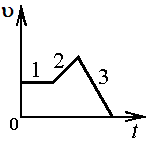 00111.На каком участке движения равнодействующая всех сил не равна нулюи направлена в сторону, совпадающую с направлением  движения тела?2.Две гири массой 2 кг и 1 кг соединены нитью, перекинутой через невесомый блок. Найдите ускорение, с которым движутся гири.Рефлексия деятельности на уроке.Учащиеся выставляют итоговую оценку за урок в карту урока и делают пометку об уровне удовлетворенности результатами своей деятельности.Учитель анализирует уровень деятельности учащихся, подводит итог урока.Домашнее задание :Повторить материал по разделу “Основы динамики”, решить задачи на карточках, подготовиться к контрольной работе по разделу.Приложение 1Лист 1.             Карта урока                                                                 Ф.И. учащегося___________________________________________________________  Рефлексия деятельности: Полностью удовлетворен(а) результатами деятельности на уроке  В основном удовлетворен(а) результатами деятельности на урокеНе удовлетворен(а) результатами деятельности на уроке1.Первый закон Ньютона1.Сила, возникающая при соприкосновении поверхностей тел, препятствующая их относительному перемещению,  направленная вдоль поверхности соприкосновения.1 .         	2.Второй закон ньютона2.Сила упругости, возникающая при деформации тела, прямо пропорциональна его удлинению и направлена противоположно деформации. 2.      3.Третий закон Ньютона 3.Тело находится в покое или движется равномерно и прямолинейно, если на тело не действуют другие тела или их действие скомпенсировано.3 .    4.ЗаконВсемирноготяготения4. Сила притяжения тела к Земле.4.  5.Сила тяжести5.Сила, действующая на тело, равна произведению массы тела на сообщаемое этой силой ускорение.5 .  6.Вестела6.Тела действуют друг на друга с силами равными по величине и противоположными по направлению.6.    7.Сила трения7.Сила, с которой тело вследствие его притяжения к Земле действует на опору или  подвес.7.   8.Закон Гука8.Сила взаимного притяжения двух тел (материальных точек) прямо пропорциональна произведению масс этих тел и обратно пропорциональна квадрату расстояния между ними8.    1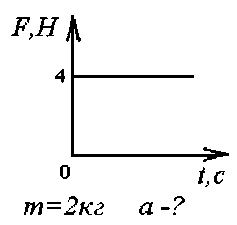 2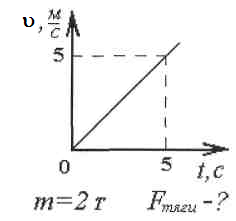 311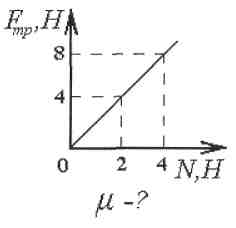 411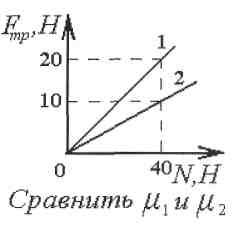 511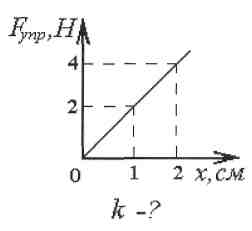 6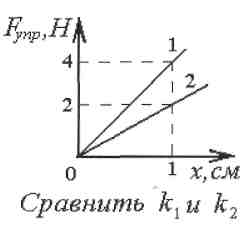 Этап урокаСтруктура динамикиУстанови соответствиеРабота с графикамиСложение силРешение задачОценка деятельности на урокеВид оценкисамооценкаВзаимооцемооценкаВзаимооцемооценкаВзаимооцемооценкаВзаимооцемооценкаСамооценка Количественная оценка (по пятибалльной шкале)